Arbetsplan för: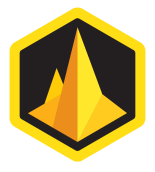 (Namn på cirkel)___________________________________________________________________Cirkelns arbetsplan ska vara till hjälp för att strukturera ert gemensamma arbete. Försök att tillsammans se över formuleringen, och hur den eventuellt skiljer sig från hur ni har tänkt gå tillväga. Gör ändringar som ni finner lämpliga.Målgrupp:Deltagarna bör vara 20+ år och medlemmar i föreningen Armagedon som står som anordnare. Vid sidan om detta är cirkeln öppen för intresserade och de som finner nytta av deltagande.Målet med cirkeln?
Målet med cirkeln är delvis att lära ut ett öga för detaljer, hur färgsättning går till, samt processen från grundmålning, highlights, skuggning till lackning. En annan del är att bygga konfliktbräden och iscensätta scenarion med fokus på taktiskt och socialt utbyte och lärande, med fokus på interagerring mellan mindre grupper, resurshantering, agerande efter socioekonomiska bakgrunder, samt bemötandet av förlust. Vilken litteratur eller material skall vi använda?Literatur med fokus på miniatyrmålning, samt regeltolkning premieras. Information från Internet används flitigt.Hur ska vi arbeta inom gruppen? Innehåll och arbetssättRegelbundna träffar varieras med egenarbete. Även om träffarna är ledarledda så är denna funktion främst sammankallande och administrativ, då erfarenhet från respektive medlem används. Målandet är ett återkommande inslag som förväntas utgöra basen av cirkeln, medan byggandet av konfliktbräden och enstaka scenarion är ett unikt återkommande inslag. 